Biggin C of E Primary SchoolNewsletter for the first Summer Term (29/04/19 – 24/05/19)Published Monday 20th May 2019We can be so proud of all of our children at Biggin C of E Primary School. They have been reaching out making new friends in two very different ways recently. First of all we have been sending letters to a school in Vietnam sharing information about our school and the types of lessons, activities and hobbies we enjoy. These letters are so lovely to send and to receive and now we are hoping to join with them on a live ‘face-time’ link, to talk to each other in person, We are very grateful to Jan Page and her daughter Tuyet for helping make this happen. We hope that this will form a long association between the two schools.On Friday we went on a whole school trip to pay a return visit to St Luke’s C of E Primary School in Glossop where we experienced life in a much larger school and made lots of new friends. The day was such a good learning experience including role play and story-telling in Key Stage 1 and Drama about resilience in Key Stage 2. We even managed to take part in a little bit of their sports day in the morning. Again we are hoping this will develop into a shared writing opportunity as we continue to keep in touch.A super well done to Carrie in Year 3 who bravely had her hair cut shorter and donated it to The Little Princess Trust charity. This was such an inspirational thing to do!Thank you everyone for all your unwanted textile donations to Beaumonts which raised £11.60 to school plus £2.90 to Starlight.Well done also to our fabulous Year 6 children for completing their Bikeability training. They should now be super safe cycling on the roads and are also encouraging others to stay safe, too.You may also be interested to hear, Nicola Dick achieved an amazing 8th place in the world in the 2019 Ponteverda ITU cross Triathlon in Spain. A massive well done from everyone at Biggin Primary!Safeguarding Reminder:If you or any member of the public are concerned about the safety and wellbeing of a child, please call Starting Point at Derbyshire County Council on 01629 533190.Do you know what to report to the police and when to contact your local council office? On the web link below you can find out the most convenient ways to report crimes, incidents or neighbourhood problems to either Derbyshire police or its partners. Use the icons in the centre of the page to find the most relevant topic and     way to report your specific issue http://www.derbyshire.police.uk/Contact-Us/Contact-Us.aspxCongratulations! to Mrs K Leslie on winning the Bonus Ball draw for Saturday 18th May with number 3.Dinner money for the Summer term£39.90 now over-due, £73.50 for 2nd summer term (Y6 = £67.20 as you will be at Q.E.G.S. for three days).Generally…Tuesday	 	Sport with RuggerEds 		3.30pm – 4.30pm: after -school drama club	Thursday		Violin lesson for Y3 pupils / Sport with Derby County coaches		3.30pm – 4.30pm: after-school sport club for those in years 2 – 6  Additionally this term: -Wednesday 22nd 	   Kwik Cricket at Clifton – all KS2Friday 24th 			 Church service at 09:10 / Y5 & 6 quad-kids at Q.E.G.S., break up for half-termSunday 26th 		2pm – 4pm Biggin WI Jumble Sale, tea and cakes in the village hall. 		Contact Sandra on 84695 or Julia on 07745385178 to book a table at £5.00,Return to school on Tuesday 4th June – Monday 3rd June is an INSET day where school is closed to pupils 		to allow for staff training.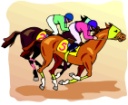 Tickets are now on sale for the FOBS Race Night. This will be held in the village hall on Friday 14th June, doors open at 6.30pm for supper which will be followed by a good number of races.  Tickets are priced at £7.50 per adult, £2.50 per secondary school age child and free for primary and pre-   schoolers. Your ticket price includes supper, please let your ‘seller’ know of any dietary requirements.    You may: - 	sponsor and name a race for £5.00.become a jockey for £2.50 and, if you win, you get a box of chocolates. Own a horse for £2.50 where you name your horse and, if you win you get a bottle of wine.  FOBS would be grateful of any donations suitable for a raffle. Tickets are also available for the Biggin Community Project 1997 Country & Western Night in the village hall on Saturday 12th October 2019. Tickets are £5.00 per over 16, under 16’s free from committee members, via school or the Waterloo Inn. Don’t forget to pop the date in your diary.Community information Cascades Gardens, situated in Bonsall, just before the village green if approached from the Via Gellia. The garden is designed to blend into the natural landscape, is a haven of peace and a wonderful place to relax, reflect and enjoy nature. Under 14 year olds are free, all others £5.00 entrance. Open from 1st March to the end of September from 10am to 5pm. Plants and refreshments available, dogs welcome if kept on a lead and groups may go by arrangement. Cascades Gardens is a beautiful four-acre garden within a spectacular natural setting of cliffs, streams, waterfalls and woodland with ruins of an old corn mill and lead mine dating back to the 18th century. Derbyshire ConstabularyWhatsApp users are being urged to make sure their apps are up to date following a vulnerability which could have allowed users phones to be compromised. 
Affected versions of the app relate to:WhatsApp for iOS prior to v2.19.51WhatsApp for Tizen prior to v2.18.15WhatsApp for Android prior to v2.19.134WhatsApp Business for iOS prior to v2.19.51WhatsApp Business for Android prior to v2.19.44WhatsApp for Windows Phone prior to v2.18.348Always make sure your software and apps are kept up to date and switch on 'automatic update'.
Visit the NCSC for more advice: HTPPS://www.ncsc.gov.uk/guidance/whatsapp-vulnerabilityMessage Sent By Jodie Nevin (Police, Cyber Protect Officer, Derbyshire)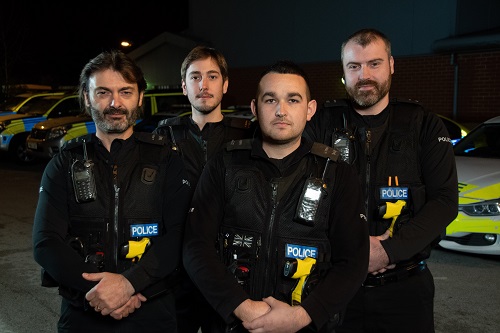 Our roads policing crew will be taking to your screens tonight in the first episode of the new Traffic Cops. Late last year, our officers climbed behind the wheel with camera crews, who filmed 24/7 to capture the wide variety of crimes and incidents RPU deals withTonight’s episode – which airs at 9pm on Channel 5 – showcases some of that action. And although live pursuits and dramatic arrests feature in tonight’s episode, the series shows that the roads policing unit deals with much more than just traffic. The rest of the first series is due to air later this summerRemindersBiggin WI – meets in Biggin Village Hall the second Monday of the monthHartington Social Dance Club -  sequence dancing each Wednesday evening (mid-September to mid-June) in Hartington Village Hall.Happiness